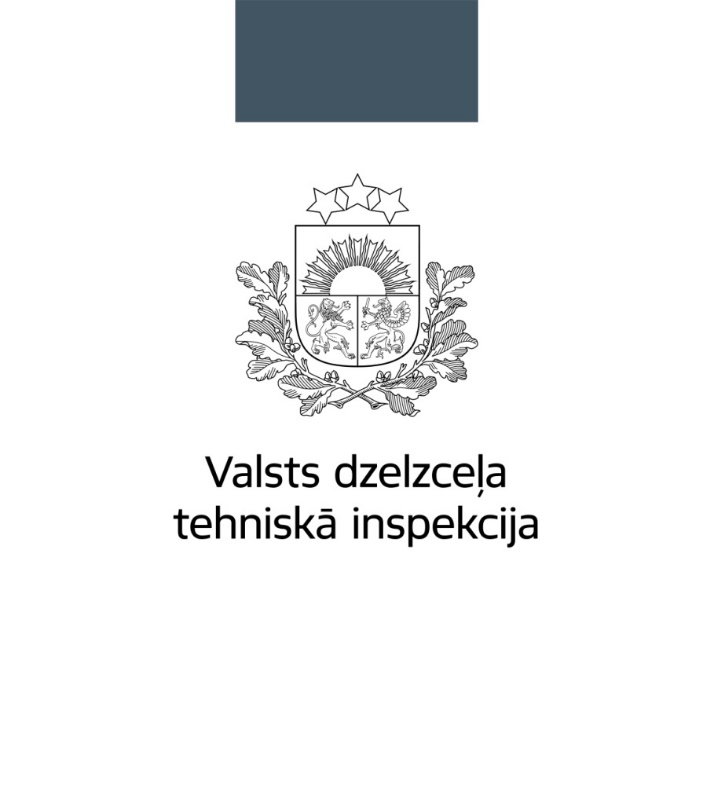 Darbības stratēģija2020.-2022. gadamRiepnieku iela 2, Rīga, LV-1050vdzti@vdzti.gov.lvwww.vdzti.gov.lvSatursDokumentā lietotie saīsinājumiES – Eiropas SavienībaEK – Eiropas KomisijaERA – Eiropas Savienības Dzelzceļa aģentūra (European Union Agency for Railways)VDzTI – Valsts dzelzceļa tehniskā inspekcijaMK – Ministru kabinetsERA/OSJD-  Eiropas Savienības Dzelzceļa aģentūra un Dzelzceļu sadarbības  organizācijaIT -  informācijas tehnoloģijasIKT – informācijas komunikācijas un tehnoloģiju rīki4DzP – Ceturtās dzelzceļa paketes Tehniskais PīlārsSMS – drošības pārvaldības sistēma (Safety Management System)SITS – savstarpējās izmantojamības tehniskās specifikācijasTAF SITS  – Komisijas 2014.gada 11.decembra regula (ES) Nr. 1305/2014 par savstarpējas izmantojamības tehnisko specifikāciju Eiropas Savienības dzelzceļu sistēmas kravas pārvadājumu telemātikas lietojumprogrammu apakšsistēmaiTAP SITS – Komisijas 2011.gada 5.maija regula (ES) Nr. 454/2011 par savstarpējas izmantojamības tehnisko specifikāciju attiecībā uz Eiropas dzelzceļu sistēmas pasažieru pārvadājumu telemātikas lietojumprogrammu apakšsistēmu –  riska novērtēšana saskaņā ar Komisijas 2013.gada 30.aprīļa īstenošanas regulu (ES) Nr. 402/2013 par kopīgo drošības metodi riska noteikšanai un novērtēšanai un par regulas (EK) Nr. 352/2009 atcelšanu izpratnēOSS – Vienas pieturas aģentūras IT rīks (One Stop Shop IT Tool)IevadsVDzTI darbības stratēģija ir institūcijas vadības dokuments, kas nodrošina darbības plānošanu trīs gadu laika periodam atbilstoši nozarē apstiprinātiem tiesību aktiem un plānotajam institūcijas budžeta izdevumu kopapjomamPamatojoties uz darbības stratēģiju, VDzTI izstrādā ikgadējo darba plānu, kurā nosaka gada laikā sasniedzamos rezultātus un šo rezultātu sasniegšanai nepieciešamos pasākumus un resursus. VDzTI darbības stratēģija ir izstrādāta pamatojoties uz MK 28.04.2015. instrukcijas  Nr.3 “Kārtība, kādā izstrādā un aktualizē institūcijas darbības stratēģiju un novērtē tās ieviešanu” 22.punktu.Uzraudzības plānošanas procesa nodrošināšanai VDzTI ievēro ES tiesību aktos izvirzītās prasības dzelzceļa transporta drošības un savstarpējas izmantojamības nodrošināšanai, vienotas Eiropas dzelzceļa telpas izveidei, veicinot vienkāršotu piekļuvi Eiropas dzelzceļa sistēmas dalībniekiem. 2. Darbības pilnvarojums VDzTI darbību nosaka MK 2005.gada 4.janvāra noteikumi Nr.14 „Valsts dzelzceļa tehniskās inspekcijas nolikums”. VDzTI atrodas Satiksmes ministrijas padotībā, kura tiek īstenota pārraudzības formā. VDzTI ir izveidota 1999.gada 1.jūlijā. Savas funkcijas tā veic neatkarīgi no infrastruktūras pārvaldītājiem, dzelzceļa pārvadājumu uzņēmumiem un iepirkuma organizācijām. VDzTI ir daļa no vienotās Eiropas dzelzceļa sistēmas un savas funkcijas īsteno pēc ES tiesību aktos un Dzelzceļa likumā noteiktā. VDzTI ir Dzelzceļa likumā noteiktā dzelzceļa valsts drošības iestāde, kas uzrauga drošību un savstarpējo izmantojamību dzelzceļa sistēmāVDzTI funkcijas ir noteiktas Dzelzceļa likuma 33.pantā, Bīstamo kravu aprites likumā un citos tiesību aktos. No 2020.gada VDzTI ir noteiktas jaunas un precizētas funkcijas, un tās ir: dzelzceļa drošības uzraudzība (precizēta);drošības un aizsardzības pasākumu uzraudzība dzelzceļa bīstamo kravu apritē (precizēta);dzelzceļa satiksmes negadījumu izmeklēšanas uzraudzība un uzskaite (precizēta);vienoto drošības sertifikātu izsniegšana, atjaunošana, grozīšana un atsaukšana (jauna);drošības apliecību izsniegšana, atjaunošana, grozīšana un atsaukšana (precizēta);atļauju  ritekļu laišanai tirgū izsniegšana, atjaunošana, grozīšana un atsaukšana (jauna);drošības pārskata sagatavošana un publicēšana (precizēta);gada drošības plānu izstrāde (jauna);drošības rādītāju uzskaite un drošības līmeņu novērtēšana starp dzelzceļa sektorā iesaistītājiem (precizēta);dzelzceļa infrastruktūras būvprojektu izskatīšana un lēmumu pieņemšana par tiem, būvatļauju izsniegšana un kontrole, kā dzelzceļa infrastruktūras būvniecības dalībnieki ievēro Dzelzceļa likuma un citu būvniecību reglamentējošo normatīvo aktu prasības;profesionālās kompetences sertifikātu reglamentētajās sfērās izsniegšana;informācijas apmaiņa par VDzTI darbu un lēmumu pieņemšanas principiem un praksi ar citu ES dalībvalstu dzelzceļa drošības iestādēm;vilces līdzekļa vadītāja (mašīnista) apliecību izsniegšana;vilces līdzekļa vadītāja (mašīnista) apliecību reģistru kārtošana;atļauju piešķiršana nodot ekspluatācijā vilcienu vadības un signalizācijas stacionāro lauka iekārtu, energoapgādes un infrastruktūras apakšsistēmas, kas veido Eiropas Savienības dzelzceļa sistēmu (jauna);informācijas sniegšana par dzelzceļa nozares iesaistīto pušu pienākumiem saistībā ar TAF un TAP SITS.novērtēšanas iestāžu atzīšana saskaņā ar RA prasībām;pasažieru tiesību aizsardzība;riska pārvaldības pasākumu uzraudzība (jauna);atbalsta sniegšana ERA uzraudzīt dzelzceļa drošības pilnveidošanu Eiropas Savienības līmenī (jauna);ritekļu uzraudzība (precizēta);pārraudzīt, vai tiesību akti dzelzceļa drošības un tehnisko prasību jomā atbilst piemērojamiem Eiropas Savienības normatīvajiem aktiem, un paziņot Eiropas Savienības Dzelzceļu aģentūrai un Eiropas Komisijai par tiesību aktiem un to projektiem, kuros paredzētas nacionālās prasības (jauna).3. MērķisEiropas Komisijas Baltajā grāmatā par transportu un tās politikas mērķiem attiecībā uz dzelzceļiem ir noteikta mērķu apakšgrupa “Vienotas Eiropas dzelzceļa telpas” izveide, uzlabojot tehnisko savstarpēju izmantojamību un veidojot kopēju pieeju drošībai ES dzelzceļa sistēmā. Ir svarīgi sekot uzlabošanas pasākumiem, lai būtu efektīvs un drošs dzelzceļš. Galvenais mērķis ir augsta drošības līmeņa uzturēšana dzelzceļa sistēmā, un, lai to sasniegtu, VDzTI uzdevums ir drošības risku identificēšana un atbilstošas uzraudzības nodrošināšana, lai veicinātu Eiropas dzelzceļa telpas izveidi bez robežām un uzturētu pietiekoši augstu drošības līmeni. To panāk sertificējot un uzraugot dzelzceļa transportā iesaistītos speciālistus un komersantus, nodrošinot risku vadības procesu un reaģējot uz satiksmes negadījumu cēloņiem.VDzTI uzdevuma ietvaros:jāveicina droši pārvadājumi – sertificēšanas un sertifikātu uzraudzības rezultātā tiek panākts, ka dzelzceļa transporta nozarē iesaistītie komersanti pilnveido savas drošības pārvaldības sistēmas un kontrolē ar drošību saistītos riskus, lai valsts drošības līmenis nepasliktinātos pret ES tiesību aktos noteikto;jānodrošina atklātu un caurspīdīgu prasību ieviešana visiem dzelzceļa sektora dalībniekiem, lai apmierinātu dalībnieku vajadzības un veicinātu sadarbību starp visām iesaistītām pusēm, panākot,  ka nozare nepārtraukti uzlabo pasažieru, nodarbināto un sabiedrības drošību;jānodrošina saskaņota reglamentējošās sistēmas izveide ES un Latvijas ietvaros, nodrošinot vienotus sertifikācijas, autorizācijas un apstiprināšanas procesus un pakalpojumus un Latvijas interešu aizstāvība ES institūciju darba grupās; jāveic darbības uzraudzība dzelzceļa transportā - uzraudzīt komercsabiedrību darbību dzelzceļa ekspluatācijas un savstarpējās izmantojamības tehnisko specifikāciju  prasību ievērošanā;vienādu kvalitatīvu pakalpojumu nodrošināšana visiem dzelzceļa sektora dalībniekiem gan ES, gan valsts ietvaros, pastāvīgi izvērtējot un uzlabojot pakalpojumu efektivitāti;pilnīga, kvalitatīva un droša informācija par kustības drošības stāvokli  komercsabiedrībās, lai izprastu riskus un noteiktu prioritārās darbības, arī ievērojot kvalitātes un konfidencialitātes principus datu apkopošanā; iekšējo procesu pilnveidošana – nodarbināto iesaistīšana procesos un to attīstība, godīgas un atvērtas darba kultūras saglabāšana, labu darba apstākļu un sociālo garantiju nodrošināšana. Tas ietver resursu pieejamību, lai attīstītu viņu kompetenci un prasmes.Visām augstāk minētajām darbībām jāatvieglo jaunu sektora dalībnieku ienākšana tirgū un jāveicina konkurence starp sektora dalībniekiem, veicinot labāku pakalpojumu kvalitāti, samazinot cenas un uzlabojot informācijas apriti.  4DzP ne tikai nosaka jaunus uzdevumus gan ERA, gan valsts drošības iestādēm, lai varētu samazināt administratīvos šķēršļus pamatmērķa sasniegšanai, bet arī uzsver, ka visi dzelzceļa sistēmas dalībnieki ir atbildīgi par dzelzceļa sistēmas drošību. 4. Situācijas raksturojums un VDzTI prioritātes ES dzelzceļa sistēma ir daudz konkurētspējīgāka starp citiem transporta veidiem, kas ļauj izmantot tās priekšrocības vides aizsardzībā un energoefektivitātē, tas ir konkurētspējīgāks transporta veids, salīdzinot ar citiem. Ir būtiski atbalstīt Eiropas dzelzceļa sistēmu dzelzceļa drošības un tehniskās attīstības jomā, lai nepasliktinātu drošības līmeni. To var panākt, ja dzelzceļa transporta sektorā ir izveidotas efektīvas pārvaldības sistēmas  un ieviesti risku vadības procesi. Svarīgi ir risku identificēšanā iesaistīt visas ar riskiem saistītās puses un nodrošināt šo risku kontroli, lai neradītu kaitējumu nodarbinātiem, pasažieriem un sabiedrībai. Drošībai jābūt par pamatu ikviena dzelzceļa sistēmas dalībnieka rīcībai domājot par izmaksu samazināšanu, efektivitātes paaugstināšanu un konkurētspējas veicināšanu. Dzelzceļa sistēmas dalībnieku darbības uzraudzība ir svarīgs priekšnosacījums, lai saglabātu drošu dzelzceļa sistēmu. Viens no VDzTI uzdevumiem ir pārliecināties, kā dzelzceļa sistēmas dalībnieki ievēro tiesību aktos noteiktās prasības. Lai to panāktu VDzTI:vāc pierādījumus par drošības pārvaldību, veicot auditus, pārbaudes vai  inspekcijas;uzrauga dzelzceļa negadījumu izmeklēšanas procesu;izvērtē kopējo dzelzceļa sistēmas drošības stāvokli valstī; ievieš  vienotas prasības  visiem dzelzceļa sistēmas dalībniekiem;nodrošina vienotu sertificēšanas un autorizēšanas procesu.VDzTI darbības prioritātes plānošanas periodā:4.1. vienotā tiesiskā regulējuma ieviešana;4.2. kustības drošības uzraudzība un novērtēšana;4.3. vienotu pakalpojumu ieviešana ES un Latvijas ietvaros;4.4. VDzTI darbības efektivitātes paaugstināšana. 	 4.1. Vienota tiesiskā regulējuma ieviešana	2016.gadā tika pieņemti jauni ES tiesību akti 4DzP ietvaros (tehniskais pīlārs), kuru ieviešana jānodrošina līdz 2020.gada 16.jūnijam. Lai mazinātu administratīvos šķēršļus vienotas Eiropas dzelzceļa telpas izveidē 4DzP ievieš vienotu dzelzceļa drošības sertifikātu pārvadātājiem un manevru darbu veicējiem, vienotu kārtību ritekļu laišanai tirgū un stacionāro apakšsistēmu ekspluatācijas atļauju saņemšanai, vienotu pieteikšanās platformu visiem dzelzceļa sistēmas dalībniekiem pieteikumu iesniegšanai. Vairākās dalībvalstīs 4DzP pārņemšana sākās jau 2019.gada 16.jūnijā un ir gūta neliela pieredze jauno prasību piemērošanā, tāpēc ir svarīgi izmantot ERA piedāvātos sadarbības formātus lai nodrošinātu  veiksmīgu 4DzP pārņemšanu Latvijā. Šajā sakarā VDzTI ievērojami pieaug darbs ES ietvaros – ES tiesību aktu pārņemšana, dalība darba grupās, vienotu sertificēšanas un autorizācijas kritēriju izstrāde, sadarbības nolīgumu izstrāde un sadarbības veidošana ar citu dalībvalstu dzelzceļa drošības iestādēm, u.tml. 2018.un 2019.gadā VDzTI veica lielu darbu pie 4DzP pārņemšanas. 2018.gadā tika sagatavoti priekšlikumi “Grozījumi Dzelzceļa likumā” un iesniegti Satiksmes ministrijā. 2019.gada augustā Dzelzceļa likuma grozījumi tika iesniegti izskatīšanai Saeimā. 2019.gadā tika izstrādāti vairāku Ministru kabineta noteikumu projekti, lai nodrošinātu pilnīgu 4DzP prasību pārņemšanu 2020.gada 16.jūnijā.Savukārt pēc 2020.gada 16.jūnija svarīgi ir nodrošināt jauno prasību izpildi un palīdzēt arī dzelzceļa sistēmas dalībniekiem piemērot 4DzP jaunievedumus savā darbībā.VDzTI turpmākās darbības saistībā ar 4DzP:sagatavot MK noteikumu projektus par drošības, negadījumu izmeklēšanas un savstarpējās izmantojamības jautājumiem (līdz 2020.gada 1.aprīlim);aktīvi piedalīties ERA darba grupās par drošības un savstarpējās izmantojamības jautājumiem (visa perioda garumā);uzsākt vienota drošības sertifikāta izsniegšanu, par ritošo sastāvu atbildīgo struktūrvienību sertificēšanu un ritekļu autorizēšanu vienotajā ES dzelzceļa telpā (no 2020.gada 16.jūnija);sadarbības nodrošināšana ar ERA, tai skaitā sadarbības nolīgumu parakstīšana ar citu dalībvalstu dzelzceļa drošības iestādēm. 	4.2. Kustības drošības uzraudzība un novērtēšana	Veicot uzraudzību, VDzTI ir jāievēro valsts drošības iestādes pamatprincipi uzraudzības jomā – samērīgums, konsekventa pieeja, lietderība, atklātība, atbildība un sadarbība. Pēc drošības apliecības vai drošības sertifikāta izsniegšanas, VDzTI nodrošina uzraudzību, lai gūtu pārliecību, ka komersanti savā darbībā identificē un kontrolē ar drošību saistītos riskus. VDzTI īsteno uz risku balstītu uzraudzības stratēģiju un nosaka uzraudzības prioritātes. VDzTI jāgūst pārliecību, ka pārvadājumi vai darbības uz dzelzceļa tiek veiktas atbilstoši noteiktajām drošības prasībām, riski ir apzināti un tiek kontrolēti.  Komersantiem jāuztur tāda uzraudzības sistēma, kas būtu praktiski pielietojama un saprotama un būtu vērsta drošības līmeņa uzlabošanas virzienā.  Kustības drošības izvērtēšana ir ļoti būtiska, lai gūtu pārliecību, ka dzelzceļa sistēma darbojas atbilstoši un efektīvi.  VDzTI veic dzelzceļa satiksmes negadījumu datu apkopošanu un analīzi. VDzTi ir uzsākusi darbu pie jaunas dzelzceļa satiksmes negadījumu paziņošanas sistēmas izstrādes. Tā pastāvīgi tiks pilnveidota, un tajā tiks reģistrēti gan brīvprātīgi, gan obligāti dzelzceļa satiksmes negadījumi – smagas dzelzceļa avārijas, nopietni negadījumi, dzelzceļa satiksmes drošības pārkāpumi un starpgadījumi. Statistikas dati liecina, ka negadījumu skaits pakāpeniski samazinās. Taču Latvijā joprojām ir salīdzinoši liels cietušo personu skaits. Veicot dalībvalstu drošības izvērtējumu visās riska kategorijās – pasažieriem, darbiniekiem, pārbrauktuvju lietotājiem, personām, kuras šķērsojušas sliežu ceļus neatļautās vietās, citas personas un sabiedrībai -  Latvijai pastāv riski kategorijā “Citas” personas. Tas nozīmē, ka laika posmā no 2014. līdz 2019. gadam dzelzceļa satiksmes negadījumos ir bijis samērā liels skaits cietušo, kas šķērsojuši dzelzceļu, ignorējot drošības prasības vai atradušies alkohola reibuma stāvoklī dzelzcela teritorijā, piemēram, gulēšana uz peronu malām vai uz sliežu ceļiem. No 2004.gada Latvijā ir novērojama nopietnu negadījumu (ar cietušajiem) skaita samazināšanās un prognozējama negadījumu skaita un cietušo samazināšanās arī turpmāk, pie nosacījuma, ka pārvadājumu apjoms pārsniegs 16 milj.vilckm.gadā. Ja nākotnē būs vērojams negadījumu skaita pieaugums, negadījumu samazināšanās tendence palēnināsies līdz sasniegs kritisko punktu, kad negadījumu skaita samazināšanās tendence apstāsies. 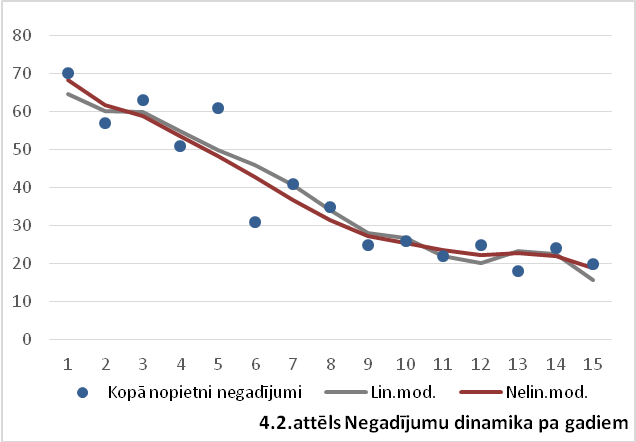 Kustības drošība  Latvijā ir atkarīga no dzelzceļa transporta kustībā iesaistīto personu attieksmes pret drošības prasībām. Būtiskākie faktori, kas ietekmē drošību dzelzceļa transportā:4.2.1. sociālie  un demogrāfiskie faktori – cietušo dzimums un  vecums, drošības kultūras ievērošana, kritiskā domāšana, pašnāvības;4.2.2. ekonomiskie faktori – infrastruktūras finansējuma nepietiekamība, drošības mērķu noteikšana, jo komersantiem drošība ne vienmēr ir prioritāra, pārvadājumu apjoma svārstības;4.2.3. laika apstākļi – gadalaiks, diennakts periods, gaisa temperatūra.4.2.1.tabula. Drošības novērtējums riska kategorijāmVDzTI darbojas tā, lai ikviens dzelzceļa transporta pakalpojumu sniedzējs primāri rūpētos par drošu pakalpojumu sniegšanu un būtu par to atbildīgs.  Katram dzelzceļa pārvadājumu uzņēmumam, infrastruktūras pārvaldītājam un par apkopi atbildīgajai struktūrvienībai būtu jānodrošina, ka to līgumslēdzēji un citas personas īsteno riska kontroles pasākumus.Veicot uzraudzību, VDzTI cenšas ievērot vairākus pamatprincipus – samērīgums, pārmaiņu vadība, konsekventa pieeja, lietderība, atklātība, atbildība un sadarbība. VDzTI uzraudzību nodrošina, balstoties uz identificētiem riskiem – reģistrētiem negadījumiem, konstatētajiem trūkumiem un to pakāpēm, drošības ziņojumiem, risku pārvaldību u.t.t. VDzTI uzrauga, vai dzelzceļa pārvadājumu uzņēmums vai infrastruktūras pārvaldītājs uztur drošības pārvaldības sistēmu. Šajā sakarā VDzTI veic drošības pārvaldības sistēmu auditus, lai pārliecinātos kā drošības pārvaldības sistēmas komersantiem ir efektīvas un vai praktiski pielietojamas. 4.2.2.tabula. Uzraudzības procesiVDzTI turpmākās darbības uzraudzības jomā:4.2.1. ieviest dzelzceļa satiksmes negadījumu paziņošanas sistēmu (līdz 2020.gada 1.jūlijam), lai nodrošinātu kvalitatīvu datu uzskaiti;4.2.2. nodrošināt paplašinātu datu uzskaiti un cēloņu analīzi (visa perioda garumā);4.2.3. identificēt drošības (drošuma) riskus un nodrošināt to uzraudzību (visa perioda garumā);4.2.4. koordinēt drošības plānu izstrādi un uzraudzīt pasākumu plānu ieviešanas gaitu (katru gadu).4.3. Vienotu pakalpojumu ieviešana ES un Latvijas ietvarosLatvijā ir sertificēti astoņi pārvadātāji, kas darbojas atbilstoši Drošības direktīvā (2004/49/EK) noteiktajiem principiem. VDzTI no 2020.gada 16.jūnija izsniegs vienotus drošības sertifikātus un ritekļu atļaujas. ERA  uztur vienotu pieteikumu apstrādes platformu – Vienas pieturas aģentūru (turpmāk - OSS). Gan pieteikumu iesniegšana, gan to apstrāde procesā iesaistītajām pusēm, gan komunikācija ar pieteikuma iesniedzēju paredzēta tikai izmantojot OSS. Šajā sakarā VDzTI ir svarīgi būt gan tehniski, gan tiesiski gataviem darbam jaunajā platformā un sniegt palīdzību dzelzceļa sistēmas dalībniekiem darbojoties OSS. VDZTI ir uzsākusi vairāku tiesību aktu projektu izstrādi, lai noteiktu kārtību kādā izsniedz vienotos drošības sertifikātus, ritekļu atļaujas un pieņem ekspluatācijā apakšsistēmas.Vienoto drošības sertifikātu izsniegs, pamatojoties uz pierādījumiem, ka  pārvadātājs ir ieviesis savu drošības pārvaldības sistēmu. Savukārt infrastruktūras pārvaldītāju pienākums ir būt atbildīgiem par dzelzceļa tīkla drošību, uzturēšanu un ekspluatāciju. Infrastruktūras pārvaldītājiem ir jāsaņem VDzTI izdota drošības apliecība attiecībā uz drošības pārvaldības sistēmu, un jāizpilda citi drošības nosacījumi. Par ritekļu tehnisko apkopi atbildīgajai struktūrvienībai izsniegtais sertifikāts garantēs, ka apkopes prasības tiek izpildītas attiecībā uz katru ritekli, par kuru tā ir atbildīga.4.3.tabula. Sertificēšanas procesiVilces līdzekļu vadītāju sertificēšana atbilstoši vienotām prasībām Eiropas dzelzceļa telpā nodrošina nepieciešamo kompetenci, kā arī palielina vilces līdzekļu vadītāju konkurētspēju. VDZTI ne tikai nodrošina vilces līdzekļu vadītāju sertificēšanas procesu, bet arī uztur vilces līdzekļu vadītāju apliecību un harmonizēto sertifikātu reģistru, kas atvieglo ikdienas darbu komersantiem. No 2008.gada VDzTI veic specializētās dzelzceļa būvvaldes funkciju. Šajos gados gūtā pieredze dažāda veida dzelzceļa infrastruktūras būvniecības projektu izskatīšanā, būvniecības kontrolē un pieņemšanā ekspluatācijā ir vērtīgs kompetences pamats uzsākot Rail Baltica projekta posmu īstenošanu.VDzTI turpmākās darbības pakalpojumu nodrošināšanas jomā:vienota drošības  sertifikāta izdošana caur OSS (no 2020.gada 16.jūnija);par ritošo sastāvu atbildīgās struktūrvienības sertificēšana (no 2020.gada 16.jūnija);drošības apliecību izdošana (no 2020.gada 16.jūnija);ritekļu autorizācija caur OSS (no 2020.gada 16.jūnija);apakšsistēmu pieņemšana ekspluatācijā (no 2020.gada 16.jūnija);būvniecības procesu organizācija un būvatļauju izsniegšana Būvniecības informācijas sistēmā (turpmāk – BIS) (no 2020.gada 1.marta);vilces līdzekļu vadītāju sertificēšana (visa perioda garumā).4.4. VDzTI procesu pārvaldībaVDzTI savā darbībā uzlabo savas organizatoriskās spējas, pastāvīgi pilnveidojot VDzTI iekšējos procesus un uzlabojot darba efektivitāti. VDzTI pēta un ievieš inovatīvus veidus, kā apkopot un analizēt plašākus datu avotus, un meklē risinājumus kā uzlabot šo datu izmantošanu un piekļuvi lietotājiem. VDzTI ir jānodrošina dzelzceļa sistēmas dalībniekiem paredzēto IKT darbības nepārtrauktību un atbalstu šo sistēmu lietošanā.VDzTI  pievērš lielu uzmanību ciešai komunikācijai un sadarbībai iestādē, tā stiprinot VDzTI kolektīvu. Ir aprakstīti un pilnveidoti procesu, tai skaitā ikdienas darba procesi. Lai nodrošinātu vēl efektīvāku darbu, ir plānots veikt vēl papildus pasākumus, kas  izslēgtu darbu dublēšanos, mazinātu papīra dokumentu apriti un administratīvo slogu. VDzTI arī turpmāk ir nepieciešams starptautiski sadarboties ar citu dalībvalstu dzelzceļa drošības iestādēm.Cilvēkresursi ir vissvarīgākais resurss iestādes attīstībā. Cilvēkresursi kļūst par nozīmīgu resursu iestādes attīstībā. Ir ļoti nozīmīgs darbs veikts, lai samazinātos darbinieku mainība, paaugstinātos nodarbināto motivācija. Ieviešot 4DzP prasības nacionālajā likumdošanā VDzTI identificē nodarbinātajiem nepieciešamās kompetences, prasmes un arī apmācību vajadzības.  Mērķis ir maksimāli efektīvi izmantot esošos resursus ar 4DzP saistīto funkciju izpildei. VDzTI nodrošina regulāru personāla apmācību. VDzTI atbilstoši ES tiesību aktiem  nodrošina, lai uzraudzībā iesaistītajam personālam būtu nepieciešamās zināšanas un prasmes:4.4.1. zināšanas par attiecīgo tiesisko regulējumu, kas piemērojams uzraudzībai;4.4.2. zināšanas par dzelzceļa sistēmas darbību;4.4.3. zināšanas par drošības pārvaldības sistēmu darbību un to uzraudzības pieredze;4.4.4. problēmu risināšanas, saziņas un komandas darba prasmes.4.4.1.tabula.  Procesu pārvaldībaVDzTI vērtība ir profesionalitāte, izglītība, zināšanas un prasmes, godīgums un ētiska rīcība, darbs komandā un koleģialitāte.  VDzTI ka darba devējs mērķtiecīgi īsteno arī korporatīvās sociālās atbildības pasākumus, kas sekmē darba vides pilnveidi un darbinieku izaugsmi. VDzTI darbojas tā, lai  efektīvi izmantotu iestādes pamatlīdzekļus,  procesus, laika resursus. VDzTI savā ikdienas darbā plāno materiālu ekonomiju, laika resursu optimizāciju, darba izpildes kvalitātes uzlabošanu, papīra dokumentu samazināšanu. VDzTI uztur savu tīmekļa vietni tā, lai ar tās starpniecību dzelzceļa sistēmas dalībniekiem sniegtu darbam nepieciešamo informāciju. VDzTI nepatraukti strādā pie lietojamības un satura, lai palielinātu apmeklētāju skaitu tīmekļvietnē.VDzTI turpmākās darbības efektivitātes paaugstināšanā:4.4.1.komunikācijas stratēģijas izveide (līdz 2020.gada 31.decembrim);4.4.2. iekšējās komunikācijas  un IKT rīku pastāvīga attīstīšana (visa perioda garumā);4.4.3. tehniskā nodrošinājuma atbilstība funkciju izpildei atbilstošām prasībām (visa perioda garumā);4.4.4.  uz ilgtermiņa attīstību vērsta budžeta plānošana (visa perioda garumā);4.4.5. optimāls amata vietu skaits un pienākumu sadalījums starp nodarbinātajiem (līdz 2020.gada 16.jūnijam);4.4.6. efektīvu iekšējo procesu nodrošināšana (visa perioda garumā).5.  VDzTI plānojamās darbības  	5.1. Vienota tiesiskā regulējuma ieviešana	4DzP ir pamats plānotajām izmaiņām dzelzceļa nozarē Latvijā un visā Eiropas Savienībā. 4DzP mērķis ir novērst šķēršļus vienotas Eiropas dzelzceļa telpas izveidei. Izdotie ES tiesību akti reformē dzelzceļa nozari. Ar tiem tiek īstenotas strukturālas un tehniskas reformas ar mērķi panākt augstāku drošību/drošumu, savstarpējo izmantojamību un uzticamību vienotā dzelzceļa telpā. Izmaiņas vērstas uz  administratīvo izmaksu samazināšanu un jaunu pārvadātāju darbības uzsākšanas atvieglošanu.2019.gada 16.jūnijā jau 8 dalībvalstis pārņēma jauno pieeju. 2020.gada 16.jūnijā jaunā pieeja ir jāpārņem visām dalībvalstīm, veicot izmaiņas nacionālos tiesību aktos. VDzTI ir jānodrošina savlaicīga tiesību aktu projektu izstrāde. Tāpat VDzTI turpina aktīvi piedalīties ERA darba grupās un Dzelzceļa savstarpējās izmantojamības un drošības Komitejā, lai sekotu līdzi jaunu ES tiesību aktu izstrādes procesam. 5.1.1.tabula.  Tiesību aktu projektu izstrāde saistībā ar 4DzP 5.2.  Kustības drošības uzraudzība, novērtēšana un ziņošanaDetalizēts apraksts atainots VDzTI uzraudzības stratēģijā 2020.-2022.gadam.	5.3. Vienotu pakalpojumu ieviešana ES un Latvijas ietvarosDetalizēts apraksts atainots VDzTI uzraudzības stratēģijā 2020.-2022.gadam.	5.4. Efektīvas pārvaldības izveide VDzTIVDzTI savā darbībā vēlās ieviest tādus principus un nosacījumu kopumu, ar kuru tiek sasniegti VDzTI mērķi. Lai to nodrošinātu, ir jāapzina iespējamie riski.  Arī darbības rezultātiem ir jābūt uzskaitāmiem un izvērtējamiem.  Labas pārvaldības sistēmas ietvaros VDzTI var darboties ar skaidriem atbildības nosacījumiem. Lai nodrošinātu efektīvu VDzTI darbu, VDzTI iekšienē ir noteikti skaidri amata pienākumi, finanšu resursu uzraudzības nosacījumi, VDzTI stratēģiskie mērķi, risku apzināšana un pārvaldība, atalgojuma sistēmas izveide un kompetences. VDzTI savā darbībā lielāka uzmanība būtu jāpievērš komunikācijai, lai dzelzceļa sistēmas dalībnieki būtu vairāk informēti par drošības procesiem valstī. VDzTI plāno izveidot komunikācijas stratēģiju un ieviest tādus IKT rīkus, kas būtu praktiski pielietojami. 5.4.1.tabula.  Efektīvas pārvaldības izveideVDzTI VDzTI iekšējās kontroles sistēmas izveidošana, uzraudzība un uzlabošana tiek īstenota, paredzot nepieciešamos risku vadības, uzraudzības, kontroles un pārvaldības pasākumus .Lai nodrošinātu korupcijas risku vadību un pretkorupcijas pasākumu plānošanu un izpildes uzraudzību, VDzTI ir noteikusi risku pārvaldības mehānismus risku mazināšanai. Ar 2020.gadu VDzTI pieaug amata vietu skaits no 22 amata vietām uz 30 amata vietām, lai nodrošinātu noteiktās prasības dzelzceļa drošībai un savstarpējai izmantojamībai. Ir plānotas piecas struktūrvienības. Struktūra tiks veidota ņemot vērā Eiropas Savienības dzelzceļa aģentūras rekomendācijas. 	VDzTI stiprās puses ir tieša sadarbība ar ERA un Eiropas Komisiju, cieša sadarbība ar Satiksmes ministriju, nodarbināto kompetence, kvalifikācija un pieredze, darbs komandā.  Vājās puses nepietiekams personāla skaits, jauno darbinieku apmācība (nepieciešami vismaz divi gadi). 6.Paredzamais finansējumsVDzTI ir budžeta nefinansēta iestāde, kurai ik gadu no Dzelzceļa likuma 10.panta otrās daļas 1. un 2.punktā noteiktajiem finansēšanas avotiem piešķir finansējumu 0,439 procentu apmērā no kopējā dzelzceļa infrastruktūras finansējuma apjoma par iepriekšējo gadu. Šo finansējumu publiskās lietošanas dzelzceļa infrastruktūras pārvaldītājs piešķir pa daļām - reizi ceturksnī līdz attiecīgā ceturkšņa pirmā mēneša desmitajam datumam pārskaitot to uz VDzTI kontu. Katrā no pirmajiem trim ceturkšņiem pārskaita ceturto daļu no plānotā finansējuma. Kopējais finansējuma apmērs tiek precizēts, veicot pēdējo maksājumu attiecīgajā gadā. Lai pārņemtu 4DzP paredzētās valsts dzelzceļa drošības iestādes funkcijas ar Dzelzceļa likuma grozījumiem, kas stājās spēkā 2020.gada 27.februārī, ir paredzēts pārejas nosacījums, ka 2020. un 2021.gadā finansējums Valsts dzelzceļa tehniskajai inspekcijai nedrīkst būt mazāks par finansējumu, kāds attiecīgi piešķirts 2015.gadam un reizināts ar koeficientu 1,78. 	6.tabula. Prognozējamais nepieciešamais finansējums 2020.gadam - 2022.gadam7. Mērķauditorija un sagaidāmie rezultātiVDzTI uzrauga un sertificē pilnīgi visus dzelzceļa sistēmas dalībniekus, tāpēc ar savu darbību VDzTI cenšas veicināt nozares attīstību vienlaikus nodrošinot, ka tiek ievērotas drošības prasības. VDzTI savā darbībā pielieto principu “konsultē vispirms”, kas daudziem komersantiem palīdz uzsākt darbību dzelzceļa nozarē. VDzTI ar savu darbību veicina vienotas dzelzceļa telpas izveidi, kur katra dzelzceļa sistēmas dalībnieka darbības moto būtu drošu pakalpojumu sniegšana. Mērķauditorijas un sagaidāmo rezultātu detalizēts apraksts atainots VDzTI uzraudzības stratēģijā 2020.-2022.gadam.Ievads3Darbības pilnvarojums3VDzTI mērķis4VDzTI darbības virzienu raksturojums5VDzTI darbības virzienu ietvaros plānojamās darbības11Paredzamais finansējums15Mērķauditorija un sagaidāmie rezultāti16	RādītājiIzpildes kritērijs2017Izpildes kritērijs2018Izpildes kritērijs 2019Pasažieru risks (NRV 1.1)Nav pārsniegtsNav pārsniegtsNav pārsniegtsPasažieru risks (NRV 1.2)Nav pārsniegtsNav pārsniegtsNav pārsniegtsDarbinieku risks (NRV 2)Nav pārsniegtsNav pārsniegtsNav pārsniegtsPārbrauktuvju lietotāju risks (NRV 3)Nav pārsniegtsNav pārsniegtsNav pārsniegts„Citu” personu  risks (NRV 4)Nav pārsniegtsPastāv riskiPastāv riskiDzelzceļa teritorijā nepiederošu personu risks (NRV 5)Nav pārsniegtsNav pārsniegtsNav pārsniegtsSabiedrības risks (NRV 6)Nav pārsniegtsNav pārsniegtsNav pārsniegtsNopietnu negadījumu skaits gadāNav pārsniegtsNav pārsniegtsNav pārsniegtsNr.p.kPasākuma nosaukumsSasniedzamie rezultāti1.Pārbaudes Ievērots periodiskums2.AuditiIzvērtēta drošības pārvaldības sistēmu efektivitāte3.Dzelzceļa negadījumu uzskaite un analīzeIdentificēti riski un apzināti cēloņi, Reprezentatīvi un salīdzināmi dati4.Ieteikumu darbības  uzraudzībaDrošības ieteikumu ieviešana5.Apakšsistēmu uzraudzībaIevērotas savstarpējas izmantojamības specifikāciju prasības Nr.p.kPasākuma nosaukumsSasniedzamie rezultāti1.Drošības pārvaldības sistēmu novērtēšanaApzināti un kontrolēti procesi 2.Dzelzceļa sistēmas dalībnieku sertificēšana, drošības apliecību izdošanaIevēroti atbilstības nosacījumi3.Dzelzceļa speciālistu sertificēšana un uzraudzībaAtbilstošas zināšanas un kompetence4.Būvprojektu izskatīšana un kontroleIevēroti atbilstības nosacījumi5.Pārmaiņu procesu izvērtēšanaApzināti un kontrolēti riskiNr.p.kPasākuma nosaukumsSasniedzamie rezultāti1.Ikdienas darba procesu pilnveideIdentificēti riskiPilnveidoti iekšējie procesi2.Efektīva komunikācijaSavlaicīgi  un ērti pieejama informācija3.DigitalizācijaVisi dati pārvaldīti un vienā vietā4.PersonālvadībaNodarbinātais VDzTI ir nostrādājis ne mazāk par pieciem gadiem5.Psihoemocionālais stressOptimāls amata vietu skaits un pienākumu noteikšanaNr.p.k.PasākumiPlānotie rezultātiPlānotie rādītājiPlānotie rādītājiPlānotie rādītājiNr.p.k.PasākumiPlānotie rezultāti2020202120225.1.4.DzP transponēšanaSagatavoti MK noteikumu projekti un iesniegti Satiksmes ministrijai:5.1.4.DzP transponēšananoteikumi par drošību01.04.2020--5.1.4.DzP transponēšananoteikumi par savstarpējo izmantojamību01.04.2020--5.1.4.DzP transponēšananoteikumi par dzelzceļa satiksmes negadījumu izmeklēšanu un uzskaiti01.04.2020--5.1.4.DzP transponēšanagrozījumi VDzTI nolikumā30.09.2020--5.1.4.DzP transponēšananoteikumi par maksas pakalpojumu cenrādi31.12.2020--5.2.4.DzP transponēšanaVDzTI reglamenta pārskatīšana un grozījumu veikšana31.12.2020--5.3.4.DzP transponēšanaNoslēgti sadarbības līgumi ar ERA un Baltijas valstu drošības iestādēm16.05.2020grozījumi pielikumosgrozījumi pielikumos5.4.ES tiesību aktu projektu izstrādeDalība ES institūciju darba grupās un sanāksmēs (tai skaitā ERA/OSJD, ERA MB un ERA EB) (komandējumu skaits)353535Sagaidāmie rezultātiSagaidāmie rezultātiSavlaicīgi ieviesta 4DzP, ņemti vērā LV iebildumi darba grupās un sanāksmēsSavlaicīgi ieviesta 4DzP, ņemti vērā LV iebildumi darba grupās un sanāksmēsSavlaicīgi ieviesta 4DzP, ņemti vērā LV iebildumi darba grupās un sanāksmēsSavlaicīgi ieviesta 4DzP, ņemti vērā LV iebildumi darba grupās un sanāksmēsKvalitatīvais rādītājsKvalitatīvais rādītājsŅemti vērā iesaistīto pušu iebildumi, visi iesaistītie ir informēti par 4DzP procesiemŅemti vērā iesaistīto pušu iebildumi, visi iesaistītie ir informēti par 4DzP procesiemŅemti vērā iesaistīto pušu iebildumi, visi iesaistītie ir informēti par 4DzP procesiemŅemti vērā iesaistīto pušu iebildumi, visi iesaistītie ir informēti par 4DzP procesiemRiskiRiskiFunkciju pārņemšana un atbildības sadale saistībā ar ERA atbildībassfēras paplašināšanuIespējamas ES sankcijas pret valsti savlaicīgi nepārņemot ES tiesību aktusES tiesību aktu izmaiņas ik pēc 2-3 gadiemKvalificēta personāla piesaisteNeatbilstošs finansējumsFunkciju pārņemšana un atbildības sadale saistībā ar ERA atbildībassfēras paplašināšanuIespējamas ES sankcijas pret valsti savlaicīgi nepārņemot ES tiesību aktusES tiesību aktu izmaiņas ik pēc 2-3 gadiemKvalificēta personāla piesaisteNeatbilstošs finansējumsFunkciju pārņemšana un atbildības sadale saistībā ar ERA atbildībassfēras paplašināšanuIespējamas ES sankcijas pret valsti savlaicīgi nepārņemot ES tiesību aktusES tiesību aktu izmaiņas ik pēc 2-3 gadiemKvalificēta personāla piesaisteNeatbilstošs finansējumsFunkciju pārņemšana un atbildības sadale saistībā ar ERA atbildībassfēras paplašināšanuIespējamas ES sankcijas pret valsti savlaicīgi nepārņemot ES tiesību aktusES tiesību aktu izmaiņas ik pēc 2-3 gadiemKvalificēta personāla piesaisteNeatbilstošs finansējumsPersonālsPersonālsNepieciešams iesaistīt 8 nodarbinātos (5 FTE), kas piedalās normatīvo aktu projektu izstrādē un pārstāv iestādi darba grupāsEkspertu apmācība – svešvalodas, IKT risinājumi, stresa pārvaldība, pārmaiņu vadīšana, stratēģiskā domāšana, u.c.Nepieciešams iesaistīt 8 nodarbinātos (5 FTE), kas piedalās normatīvo aktu projektu izstrādē un pārstāv iestādi darba grupāsEkspertu apmācība – svešvalodas, IKT risinājumi, stresa pārvaldība, pārmaiņu vadīšana, stratēģiskā domāšana, u.c.Nepieciešams iesaistīt 8 nodarbinātos (5 FTE), kas piedalās normatīvo aktu projektu izstrādē un pārstāv iestādi darba grupāsEkspertu apmācība – svešvalodas, IKT risinājumi, stresa pārvaldība, pārmaiņu vadīšana, stratēģiskā domāšana, u.c.Nepieciešams iesaistīt 8 nodarbinātos (5 FTE), kas piedalās normatīvo aktu projektu izstrādē un pārstāv iestādi darba grupāsEkspertu apmācība – svešvalodas, IKT risinājumi, stresa pārvaldība, pārmaiņu vadīšana, stratēģiskā domāšana, u.c.Finanšu resursiFinanšu resursiAtbilstoša finansējuma plānošana komandējumiem, apmācībām un IKT rīkiem.Atbilstoša finansējuma plānošana komandējumiem, apmācībām un IKT rīkiem.Atbilstoša finansējuma plānošana komandējumiem, apmācībām un IKT rīkiem.Atbilstoša finansējuma plānošana komandējumiem, apmācībām un IKT rīkiem.Maksas pakalpojumiMaksas pakalpojumiNavNavNavNavNr.p.k.PasākumiPlānotie rezultātiPlānotie rādītājiPlānotie rādītājiPlānotie rādītājiNr.p.k.PasākumiPlānotie rezultāti2020202120225.4.1.IKT risinājumiElektroniski parakstīti dokumenti1800180018005.4.1.IKT risinājumiPieslēgšanās OSS16.06.2020--5.4.1.IKT risinājumiNegadījumu uzskaites sistēmas izveide01.07.2020--5.4.1.IKT risinājumiPakalpojumu uzskaites sistēmas izveide31.12.2020--5.4.1.IKT risinājumiPievienošanās valsts pārvaldes iestāžu tīmekļvietnes platformai-31.01.2021-5.4.1.IKT risinājumiElektroniskās dokumentu pārvaldības sistēmas izveideautorizācijas risinājumidokumentu aprakstīšana un arhivēšanaveidlapu izveideautorizācijas risinājumidokumentu aprakstīšana un arhivēšanaveidlapu izveideautorizācijas risinājumidokumentu aprakstīšana un arhivēšanaveidlapu izveide5.4.1.IKT risinājumiTehniskais nodrošinājumsvisa perioda garumāvisa perioda garumāvisa perioda garumā5.4.1.IKT risinājumiTehniskā nodrošinājuma kritēriju izstrāde31.12.20205.4.1.IKT risinājumiIKT stratēģija31.12.2020Nr.p.k.PasākumiPlānotie rezultātiPlānotie rādītājiPlānotie rādītājiPlānotie rādītājiNr.p.k.PasākumiPlānotie rezultāti2020202120225.4.1.IKT risinājumiIKT pieejamība (%)100%100%100%5.4.3.Kvalitatīvais rādītājsVDzTI tīmekļa vietnes aktualizācija (ne vēlāk kā)dienas laikā (0,8)dienas laikā (0,7)dienas laikā (0,7)5.4.4.KomunikācijaKomunikācijas stratēģija31.12.2020--5.4.4.KomunikācijaIekšējās komunikācijas procesa pārskatīšana-31.12.2021-5.4.5.Procesu aprakstīšanaIekšējo normatīvo dokumentu izstrāde un aktualizācija5775.4.7.Resursu plānošanaIzmantotā finansējuma apjoms % noesošā96-98%96-98%96-98%5.4.8.Kvalitatīvais rādītājsBudžeta izstrāde nākamajam finanšu gadam30.11.202030.11.202130.11.20225.4.9.PersonālsAmata vietu skaits2529305.4.9.PersonālsAmata vietu aizpildījums (%)80%95%98%5.4.9.PersonālsPersonāla mainība10%5%10%5.4.9.PersonālsKompetenču noteikšana30.06.20205.4.9.PersonālsPienākumu izvērtēšana30.06.2020pilnveide-5.4.9.PersonālsAtalgojuma kritēriju izstrāde30.06.2020pilnveide-5.4.10.Personāla kvalifikācijas celšanaApmeklētie mācību kursi (stundas)2003003305.4.11.VDzTI darbībaIesniegto sūdzību skaits par iestādes darbu<1%<1%<1%Sagaidāmie rezultātiSagaidāmie rezultātiVDzTI darbība ir pārskatāma, efektīva un caurspīdīga VDzTI darbība ir pārskatāma, efektīva un caurspīdīga VDzTI darbība ir pārskatāma, efektīva un caurspīdīga VDzTI darbība ir pārskatāma, efektīva un caurspīdīga Kvalitatīvais rādītājsKvalitatīvais rādītājsVDzTI savā darbībā aizvien vairāk izmanto elektronisko dokumentu apriti un IKT risinājumusPienākumu apjoms un izpilde ir sasaistāms ar atalgojumuVDzTI savā darbībā aizvien vairāk izmanto elektronisko dokumentu apriti un IKT risinājumusPienākumu apjoms un izpilde ir sasaistāms ar atalgojumuVDzTI savā darbībā aizvien vairāk izmanto elektronisko dokumentu apriti un IKT risinājumusPienākumu apjoms un izpilde ir sasaistāms ar atalgojumuVDzTI savā darbībā aizvien vairāk izmanto elektronisko dokumentu apriti un IKT risinājumusPienākumu apjoms un izpilde ir sasaistāms ar atalgojumuRiskiRiskiIespējamas ES sankcijas pret valsti, ja darbinieku trūkuma dēļ neizdotosstrikti ievērot normatīvo aktu prasības un procedūrasES tiesību aktu izmaiņas ik pēc 2-3 gadiemDzelzceļa politikas izmaiņasNepareizs amata pienākumu sadalījumsKvalificētu speciālistu piesaistīšanas grūtības, personāla aizplūšana uz privāto sektoruNeatbilstošs finansējumsIespējamas ES sankcijas pret valsti, ja darbinieku trūkuma dēļ neizdotosstrikti ievērot normatīvo aktu prasības un procedūrasES tiesību aktu izmaiņas ik pēc 2-3 gadiemDzelzceļa politikas izmaiņasNepareizs amata pienākumu sadalījumsKvalificētu speciālistu piesaistīšanas grūtības, personāla aizplūšana uz privāto sektoruNeatbilstošs finansējumsIespējamas ES sankcijas pret valsti, ja darbinieku trūkuma dēļ neizdotosstrikti ievērot normatīvo aktu prasības un procedūrasES tiesību aktu izmaiņas ik pēc 2-3 gadiemDzelzceļa politikas izmaiņasNepareizs amata pienākumu sadalījumsKvalificētu speciālistu piesaistīšanas grūtības, personāla aizplūšana uz privāto sektoruNeatbilstošs finansējumsIespējamas ES sankcijas pret valsti, ja darbinieku trūkuma dēļ neizdotosstrikti ievērot normatīvo aktu prasības un procedūrasES tiesību aktu izmaiņas ik pēc 2-3 gadiemDzelzceļa politikas izmaiņasNepareizs amata pienākumu sadalījumsKvalificētu speciālistu piesaistīšanas grūtības, personāla aizplūšana uz privāto sektoruNeatbilstošs finansējumsPersonālsPersonālsNepieciešams iesaistīt 6 nodarbinātos (3 FTE), kas nodrošina procesu aprakstīšanu, stratēģisko plānošanu un izvērtēšanuEkspertu apmācība –IKT risinājumi, stresa pārvaldība, pārmaiņu vadīšana, stratēģiskā domāšana, u.c.Nepieciešams iesaistīt 6 nodarbinātos (3 FTE), kas nodrošina procesu aprakstīšanu, stratēģisko plānošanu un izvērtēšanuEkspertu apmācība –IKT risinājumi, stresa pārvaldība, pārmaiņu vadīšana, stratēģiskā domāšana, u.c.Nepieciešams iesaistīt 6 nodarbinātos (3 FTE), kas nodrošina procesu aprakstīšanu, stratēģisko plānošanu un izvērtēšanuEkspertu apmācība –IKT risinājumi, stresa pārvaldība, pārmaiņu vadīšana, stratēģiskā domāšana, u.c.Nepieciešams iesaistīt 6 nodarbinātos (3 FTE), kas nodrošina procesu aprakstīšanu, stratēģisko plānošanu un izvērtēšanuEkspertu apmācība –IKT risinājumi, stresa pārvaldība, pārmaiņu vadīšana, stratēģiskā domāšana, u.c.Finanšu resursiFinanšu resursiAtbilstoša finansējuma plānošana IKT rīkiem, stacionārām iekārtām, atalgojumiem un apmācību kursiem.Atbilstoša finansējuma plānošana IKT rīkiem, stacionārām iekārtām, atalgojumiem un apmācību kursiem.Atbilstoša finansējuma plānošana IKT rīkiem, stacionārām iekārtām, atalgojumiem un apmācību kursiem.Atbilstoša finansējuma plānošana IKT rīkiem, stacionārām iekārtām, atalgojumiem un apmācību kursiem.Maksas pakalpojumiMaksas pakalpojumiNavNavNavNavProgrammas/ apakšprogrammas nosaukums2020. gada pieprasījums2021. gada prognoze2022. gada prognozeResursi izdevumu segšanai1 082 0011 082 0011 082 001Ieņēmumi no maksas pakalpojumiem un citi pašu ieņēmumi, citi finansējuma avoti1 082 0011 082 0011 082 001Izdevumi - kopā1 082 0011 082 0011 082 001Uzturēšanas izdevumi1 070 0011 070 0011 070 001Kārtējie izdevumi1 070 0011 070 0011 070 001Atlīdzība909 087909 087909 087Programmas/ apakšprogrammas nosaukums2020. gada pieprasījums2021. gada prognoze2022. gada prognozePreces un pakalpojumi160 914160914160 914Kapitālie izdevumi120001200012000